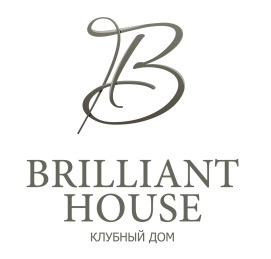 ИЗМЕНЕНИЯ № 2 в ПРОЕКТНУЮ ДЕКЛАРАЦИЮ от 08.02.2013 г.
реконструкции здания под жилые и нежилые цели (жилой дом со встроенной автостоянкой) по адресу: 
Санкт-Петербург, Петроградский район, проспект Динамо, дом 6а, литера А«29» октября  2013 года 1. Изменить пункт 6 главы I Информация о застройщике, изложив его в следующей редакции:2. Изменить следующие пункты главы II Информация о проекте строительства, изложив их в следующей редакции:Оригиналы проектной декларации со всеми изменениями хранятся по адресу: 191015, Россия, Санкт-Петербург, ул. Кирочная, дом 64, пом.24Н, второй этаж; Тел./факс: (812) 676-70-46, режим работы: с 9.30 до 18.30Согласовано:Генеральный директор
ООО «ТЕТРА-ИНВЕСТ» Н.В. Дариенко6. О финансовом результате текущего периода, размере кредиторской и дебиторской задолженности на день опубликования проектной декларацииФинансовый результат по итогам III квартала 2013 г. – убыток 4 707 тыс. руб.Дебиторская задолженность по  итогам III квартала 2013 г. – 358 896  тыс. руб.Кредиторская  задолженность по  итогам III квартала 2013 г. – 14 670 тыс. руб.1.3.Результаты государственной экспертизы проектной документацииПоложительное заключение негосударственной экспертизы
ООО «Негосударственная экспертиза проектов строительства» Санкт-Петербурга № 2-1-1-0335-13 от 27.08.2013 г.2.Разрешение на строительствоРазрешение на строительство №78-13009322-2009 от 24.10.2013 г. выдано Службой государственного строительного надзора и экспертизы Санкт-Петербурга. 5.Количество в составе строящегося дома самостоятельных частей (квартир, гаражей и иных объектов), передаваемых участникам долевого строительства, описание технических характеристик самостоятельных частей в соответствии с проектной документациейЖилой дом представлен следующими технико-экономическими показателями: Площадь застройки – 1 231,67 кв.м,  площадь здания – 11 038, 26 кв.м, общая площадь квартир – 6 249, 06 кв.м, общая площадь встроенных помещений 546, 66 кв.м, общая площадь встроенной подземной автостоянки  - 1 979,98 кв.м, строительный объем 41 505, 87 куб.м, в том числе ниже отм. 0.000 – 6 462, 89 куб.м, количество м/м во встроенной подземной автостоянке 49 шт., этажность – 8 этажей (в том числе мансардный этаж), 2 подземных этажа. 
Количество квартир – 35 шт., из них:двухкомнатных кв. –  7 шт. трехкомнатных кв. – 14 шт.четырехкомнатных кв. – 14 шт.;количество нежилых помещений – 3 шт.